КОМУНАЛЬНИЙ ЗАКЛАД ЛЬВІВСЬКОЇ ОБЛАСНОЇ РАДИ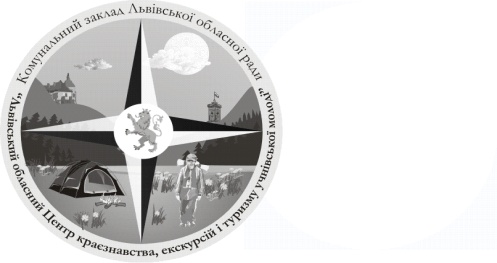 «ЛЬВІВСЬКИЙ ОБЛАСНИЙ ЦЕНТРКРАЄЗНАВСТВА, ЕКСКУРСІЙ І ТУРИЗМУ УЧНІВСЬКОЇ МОЛОДІ». Львів, вул. І. Франка 156, тел. 276-44-22, тел/факс  276-44-21,  Е-mail: locketum@ukr.net,  http://www.locketum.in.uaр/р 35417001023293  ГУДКСУ у Львівській обл. м. Львова, ЗКПО 22364151, МФО 82501427.05.2016р  № 269на № ____________ від ____План роботи комунального закладу Львівської обласної ради«Львівський обласний Центр краєзнавства, екскурсій і туризму учнівської молоді»  на червень 2016 рокуДиректор                                                                             М.НабитовичДата проведенняНазва заходу13-17червняПроведення ІІ-го (обласного) етапу Всеукраїнської дитячо-юнацької військово-патріотичної гри «Сокіл» («Джура»)15-19червняЛітнє таборування для вихованців гуртків «Козацького роду –нема переводу» (козацькі забави, майстер-класи, зустрічі з учасниками АТО, сходження на гору Лопата та Ключ)червеньЗаходи з вихованцями гуртків КЗ ЛОР ЛОЦКЕТУМ щодо відзначення Міжнародного дня захисту дітейчервеньЗаходи з вихованцями гуртків КЗ ЛОР ЛОЦКЕТУМ приурочені Всесвітнюму дню навколишнього середовищачервеньЗаходи з вихованцями гуртків КЗ ЛОР ЛОЦКЕТУМ з нагоди Дня журналістачервеньЗаходи з вихованцями гуртків КЗ ЛОР ЛОЦКЕТУМ з нагоди 125-ї річниці від дня народження Євгена Коновальця, полковника, організатора і провідника ОУНчервеньЗаходи з вихованцями гуртків КЗ ЛОР ЛОЦКЕТУМ щодо відзначення Дня Конституції УкраїничервеньЗаходи з вихованцями гуртків КЗ ЛОР ЛОЦКЕТУМ з нагоди 109-ї річниці від дня народження Романа Шухевича, головного командира УПАчервеньЕкскурсії з вихованцями гуртків в урочище Саліна, до замку Гербутів, сходження на гору ПікуйчервеньЗаходи з вихованцями гуртків КЗ ЛОР ЛОЦКЕТУМ щодо відзначення Дня матері та Міжнародного дня сім’їчервеньУчасть команди Львівщини у Кубку України серед юнаків з пішохідного туризму (відкритий Чемпіонат Закарпатської області «ЄвроКарпати – 2016»)червеньПроведення навчально-тренувальних зборів команди Львівщини, учасниці 45-го Чемпіонату України серед юніорів з пішохідного туризмучервеньВисвітлення кращого досвіду роботи музеїв при дошкільних, загальноосвітніх, позашкільних і професійно-технічних навчальних закладах Львівщини на освітньому порталі Львівщини у рубриці «Живий музей»червеньЗбір та узагальнення інформації з районних відділів освіти про кількість учнів, які відвідали музеї та національно-патріотичні місця ЛьвівщиничервеньПідготовка проекту «Упровадження програми козацько-лицарського виховання у навчальних закладах Львівщини»червеньПідготовка навчально-методичних матеріалів до програми козацько-лицарського виховання (початковий рівень)червеньНадання методичної допомоги навчальним закладам Львівщини щодо організації музеїв, оформлення експозицій, установчої та робочої документаціїчервеньОрганізація та прийом учнівських груп на відпочинок на турбазах закладучервеньПроведення навчально-тематичних екскурсій для груп учнівської молоді відповідно до замовлень